Complete Student AcknowledgementLogin to Caesar: https://caesar.ent.northwestern.edu/ You will see a similar screen in your “Student Homepage”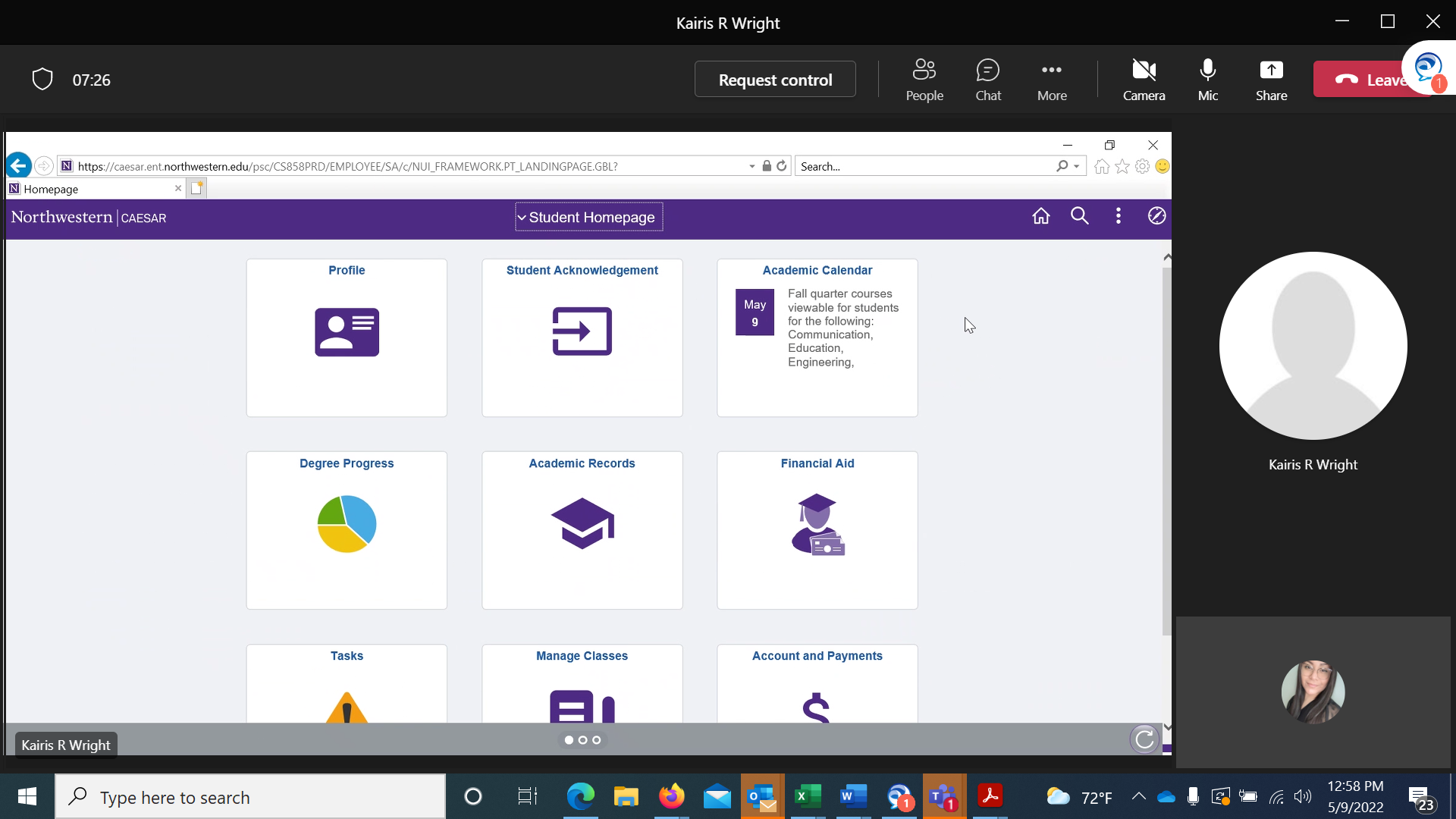 Click on the “Student Acknowledgement” tile A list of holds associated with your account will appear. Click on, the option “Student Acknowledgement” from the listA new screen will appear with steps of completion: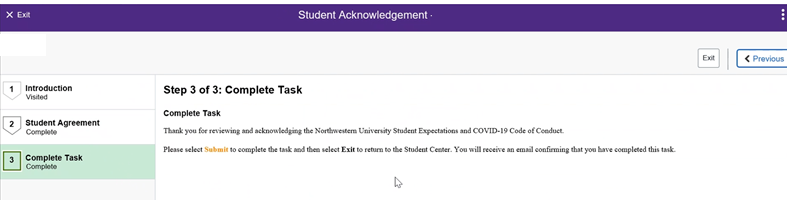 Once the task is complete the hold will be removed from your account 